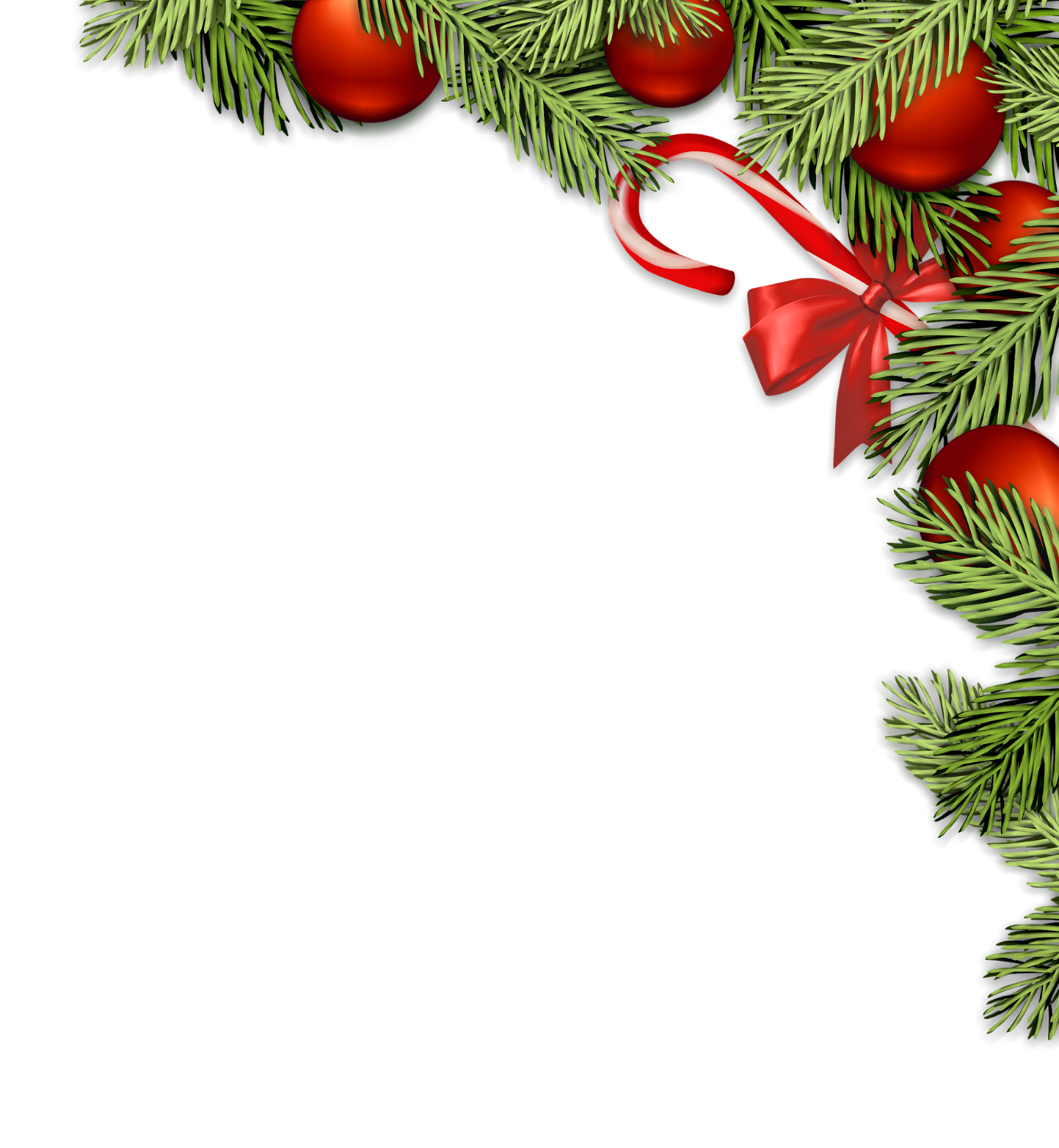 	W WigilięDziś Wigilia, dzień wspaniały,
Narodzi się Jezus mały.
W sercach naszych pokój gości,
Chwała bądź na wysokości!!!
Pierwsza gwiazdka już nam świeci
z wysoka mruga do dzieci.
Kolędy już nadszedł czas
I milczenie poszło w las.
Śpiewa babcia, dziadek, wnuki
reszta trzyma za nich kciuki.
Czas już usiąść zjeść wieczerzę,
Każdy piękne ma talerze.
A na stole karp bez ości,
który zadowoli gości.
Dzieci sprytny plan już knują
na prezenty wyczekują.
O północy na Pasterkę
wszyscy biorą się pod rękę.
Mróz doskwiera, w nosy kłuje
Nas to wszystko dopinguje!
By zaśpiewać dziś wesoło
Jezuskowi, wszyscy wkoło!!!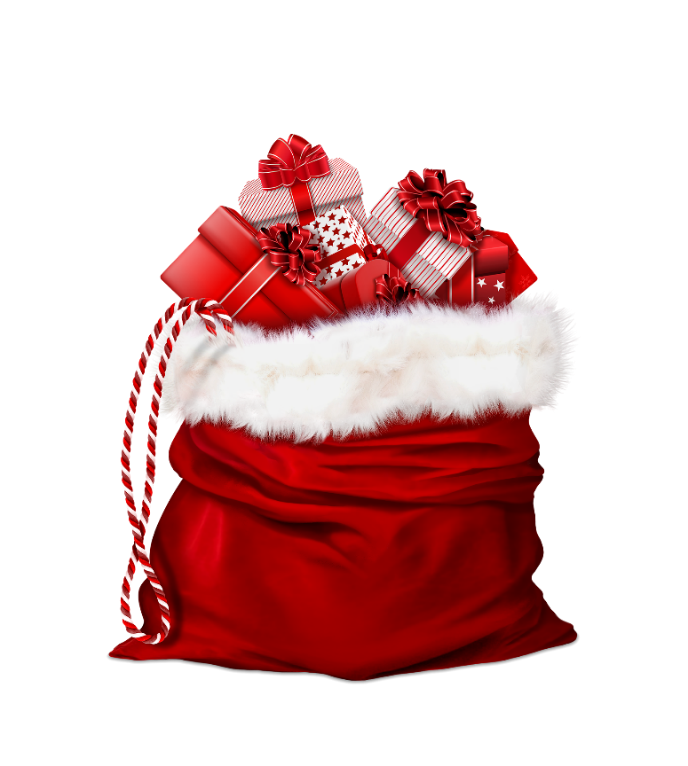 Oliwia 6a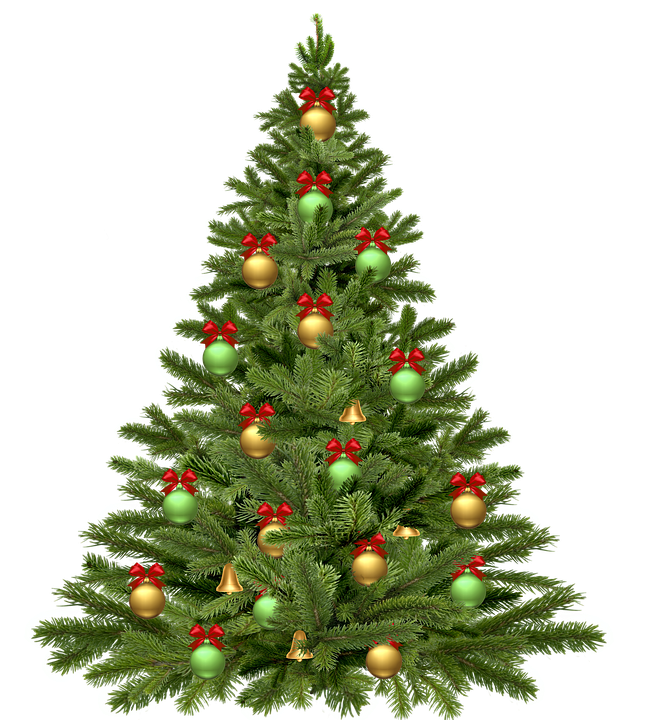 Magia Świąt	       	Działo się to dwudziestego pierwszego wieku  w małym mieście zwanym Sandomierzem, mieszkała sobie z rodzicami pewna dziewczynka o imieniu Basia. 	Basia uwielbiała spędzać czas z rodziną.  Lubiła także święta Bożego Narodzenia. Pomagała mamie przygotować potrawy wigilijne  i ubierać choinkę. Co roku pod choinką Basia znajdowała dużo prezentów. W tym roku było jednak inaczej. Basia pomagała mamie przygotować potrawę, aż tu nagle zobaczyła w pokoju koło choinki Elfa, który wypakowywał prezenty ze swojego worka pełnego niespodzianek. Basia nie wiedziała, kto to jest, więc zawołała mamę i tatę. Elf jednak się przestraszył i uciekł pod stół. Rodzice zapytali się nieznajomego jak się nazywa, a ten odpowiedział im tak:- Jak to wy mnie nie znacie? - Nie. A kto ty jesteś?- zapytali rodzice.- Jestem pomocnikiem Mikołaja -  odparł Elf -  co roku przynoszę wam prezenty pod choinkę nie zauważyliście? - Zauważyliśmy, właśnie zastanawialiśmy się, kto przynosi nam prezenty pod choinkę. - powiedziała mama.- Podobały się wam zeszłoroczne prezenty?- dopytywał  się Elf. - Tak były naprawdę ciekawe- odrzekła Basia.- Cieszę się, że wam się podobały - powiedział szczęśliwy Elf.Wyszedł  spod stołu i udał się w kierunku choinki. Była wyjątkowo ładnie ozdobiona kolorowymi bombkami.  Całości dopełniały łańcuchy i światełka świecące na niebiesko i biało. Co najważniejsze-pod drzewkiem czekało dużo prezentów.            Skrzat sprawdził, czy wszystko wypakował,  wyszedł przez okno i wsiadł do  sań razem ze świętym Mikołajem. Polecieli roznieść prezenty innym dzieciom, a  Basia i jej rodzice miło spędzali wigilię. Każdego dnia wspominali spędzony razem czas Bożego Narodzenia i wizytę wesołego Elfa.Katarzyna , klasa 5b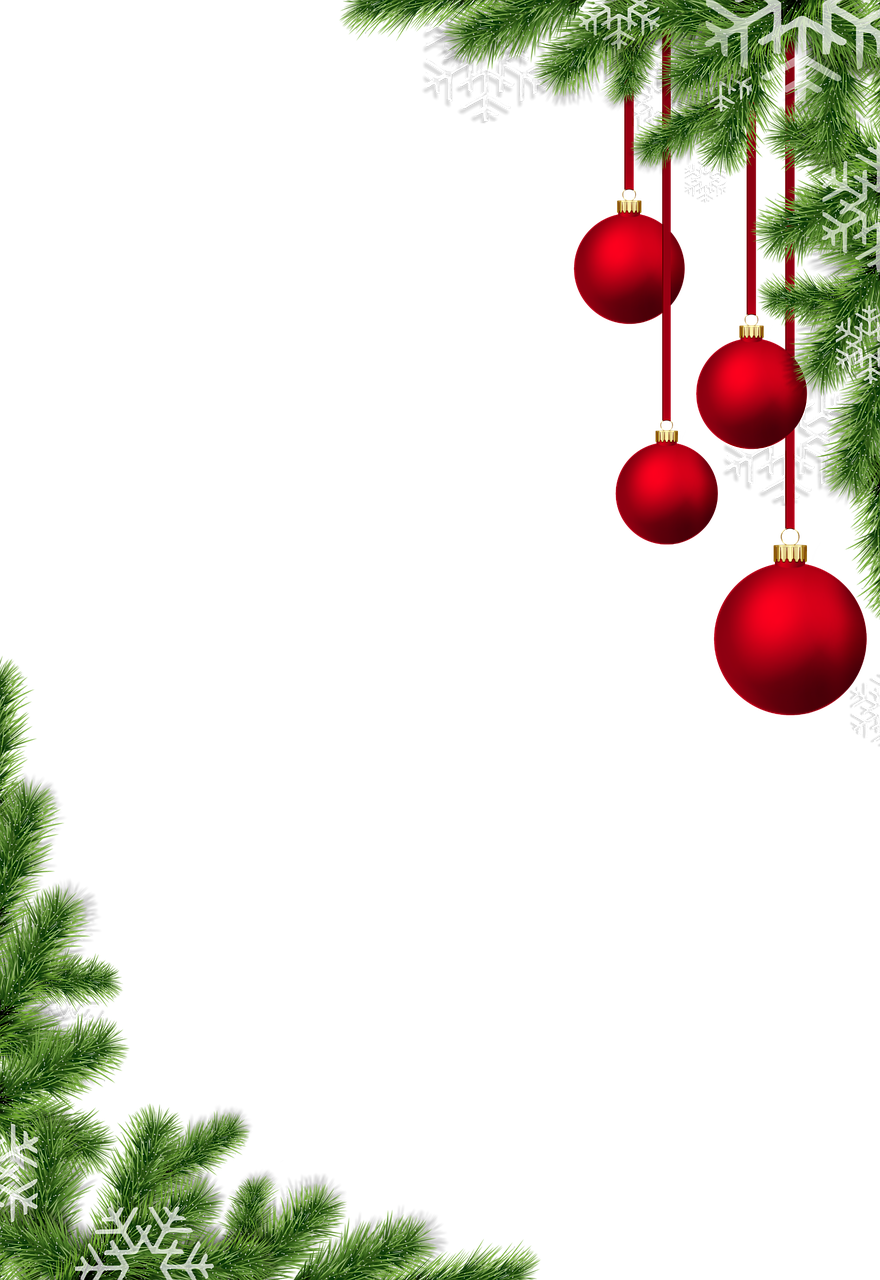 Świąteczne klimaty…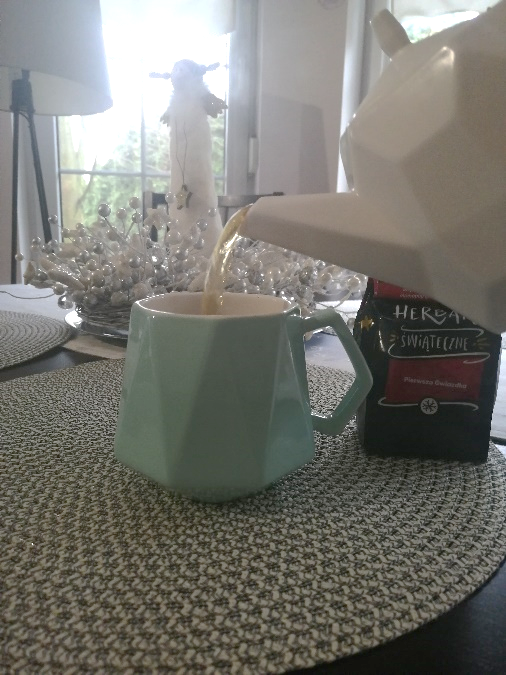 Dziś przyozdobiłam mój dom.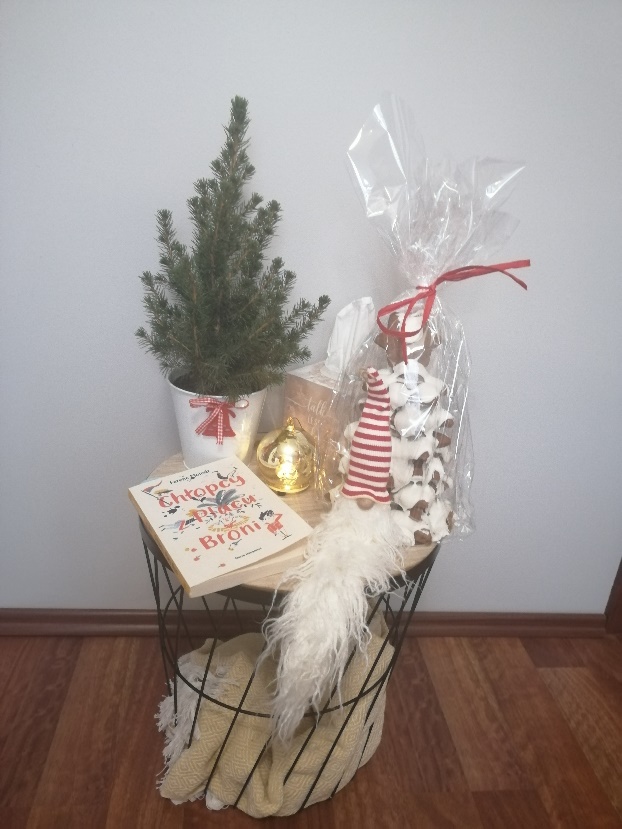 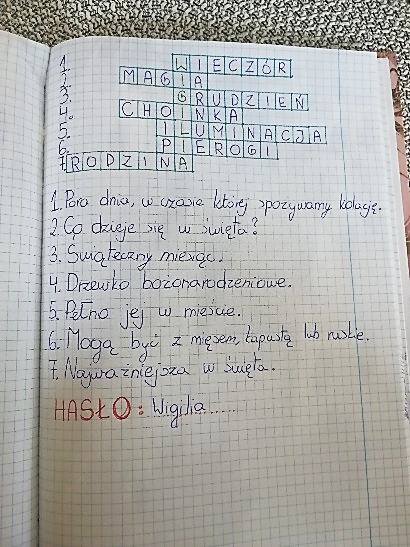 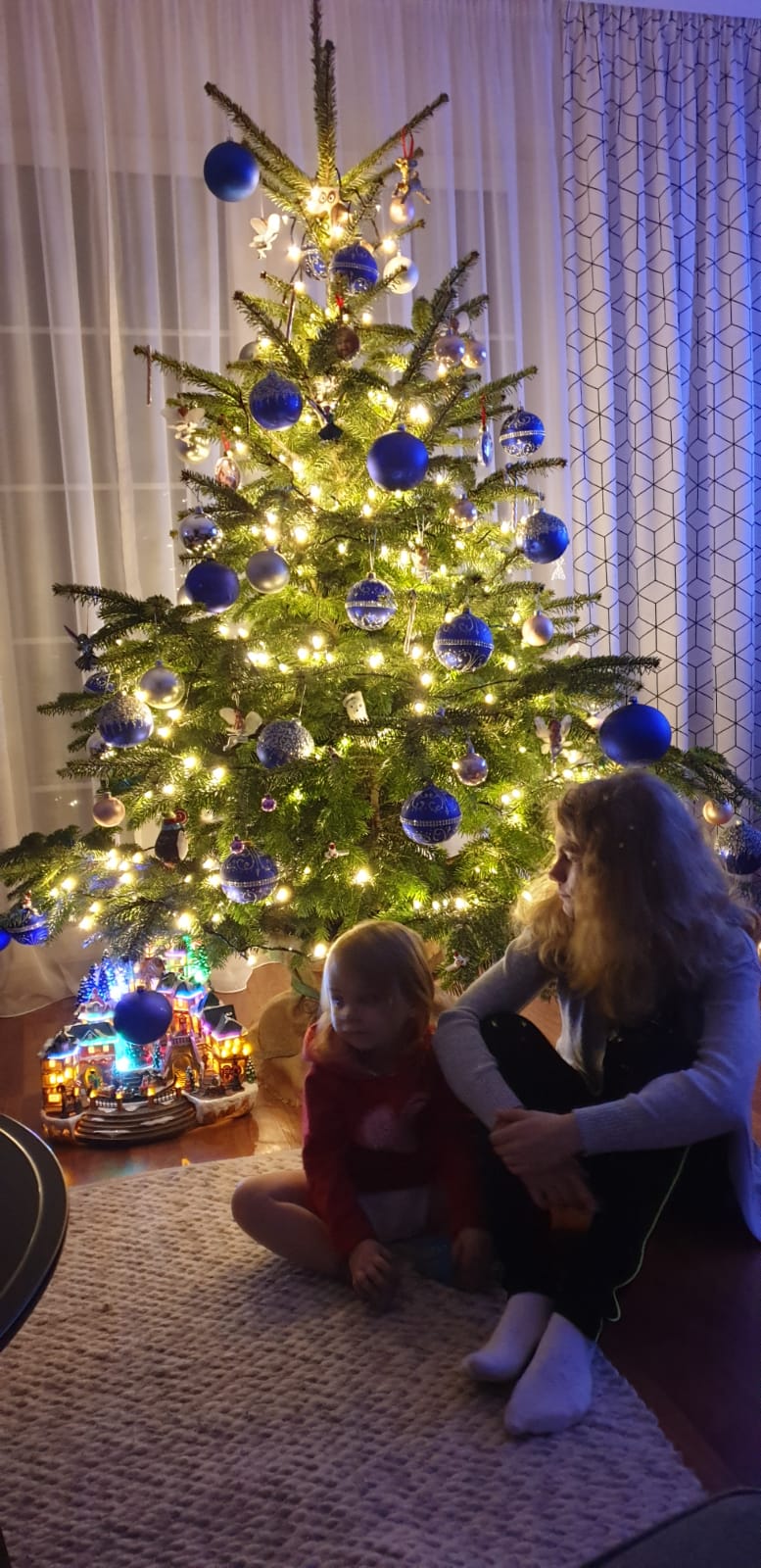 Nadałam mojemu stolikowi świąteczny urok.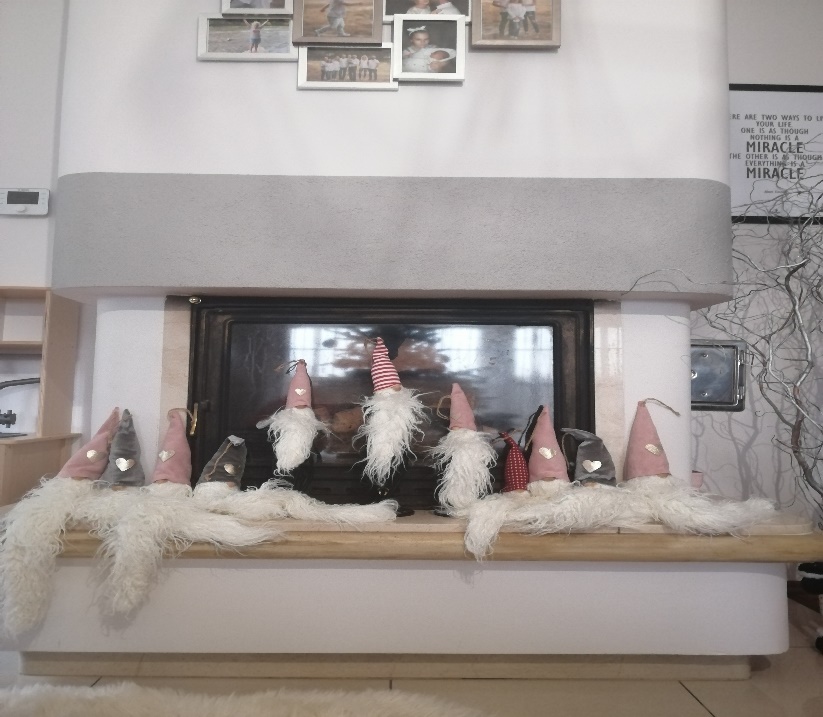 Następnie do mojego domu zakradło się trochęgnomów i uwiły sobie gniazdko na moim kominku. ŚWIĄTECZNE KRZYŻÓWKI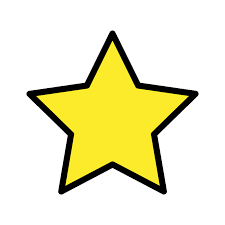 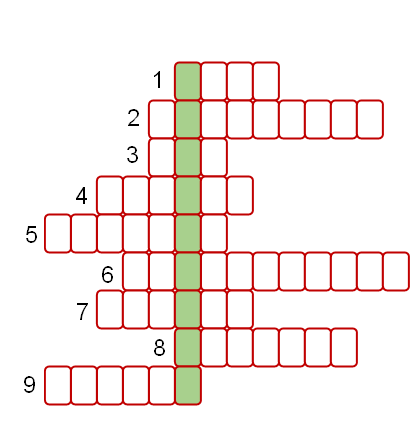 Pytania do krzyżówki: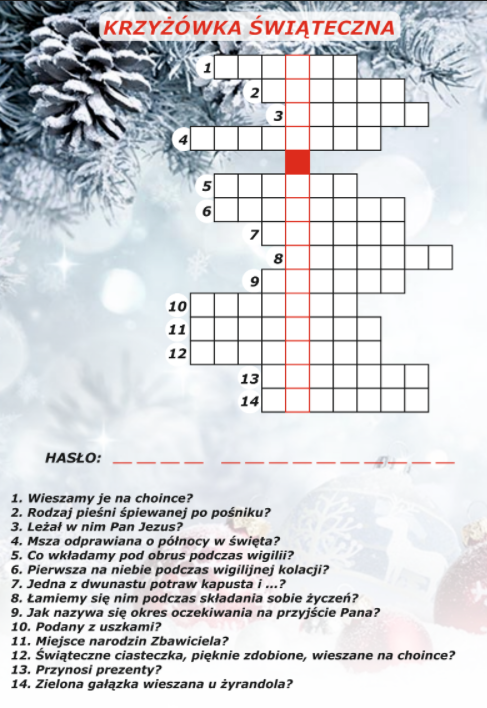 1. Ryba podawana na Wigilii .2. Wysyłamy je rodzinie i znajomym. 3. Pomocnik Mikołaja .4. Śpiewana po Wigilii.5. Pierwsza na niebie w noc wigilijną6. Królowie niosący dary dzieciątko7. Od jakiego języka wywodzi się    słowo adwent 8. Ubierana w wigilię 9. Odprawiane w Adwencie Msze ku czci Najświętszej Maryi Panny.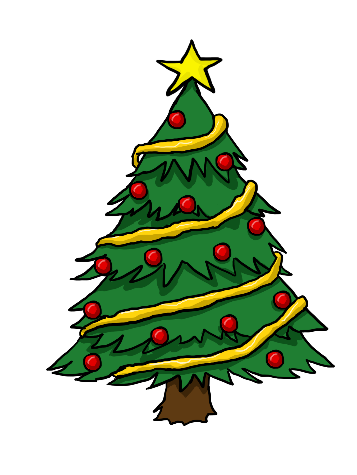 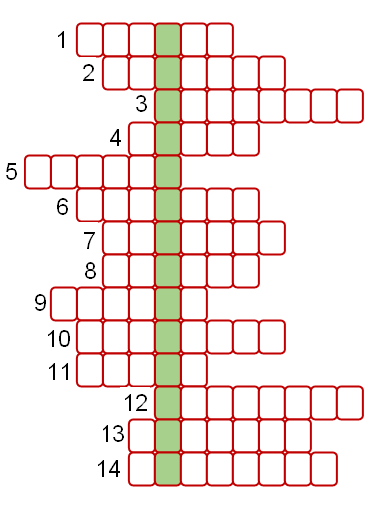 Pytania  do krzyżówkiLeżał w nim Pan Jezus..Zielone drzewko ubrane w bombki.Składane przy stole wigilijnym.…ChrystusUlepiony ze śniegu.Dzielimy się nim przy stole wigilijnym.Jedna z potraw wigilijnych.Np. bożonarodzeniowa.Śpiewamy je w święta Bożego Narodzenia..Dostajemy pod choinkę.Pojął za żonę Marię, matkę Jezusa.Siedziba Boga.Roznosi prezenty.Imię jednego z trzech mędrców  z Nowego      Testamentu. Listy do Świętego Mikołaja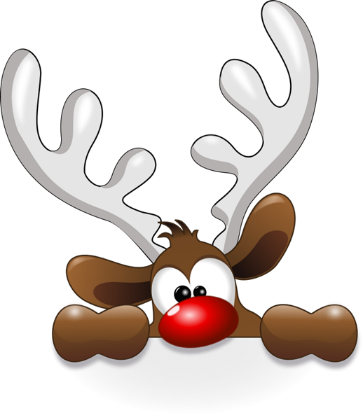 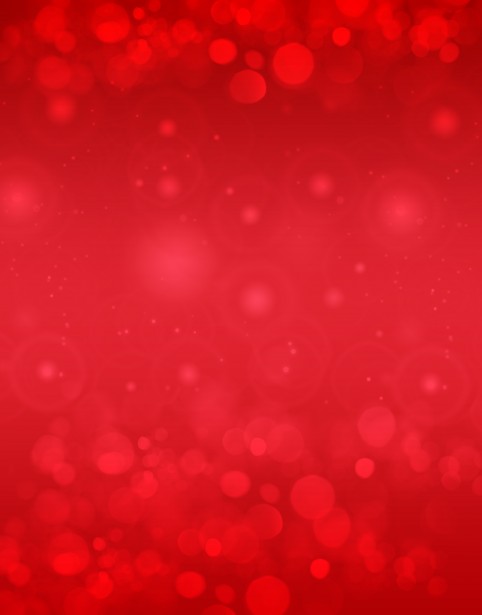 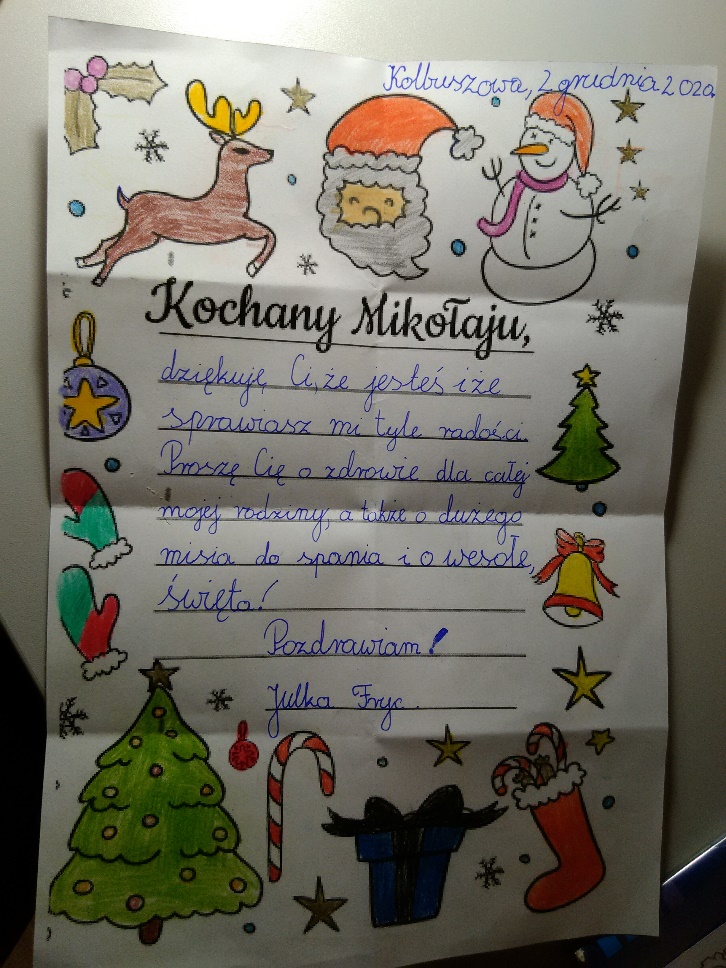 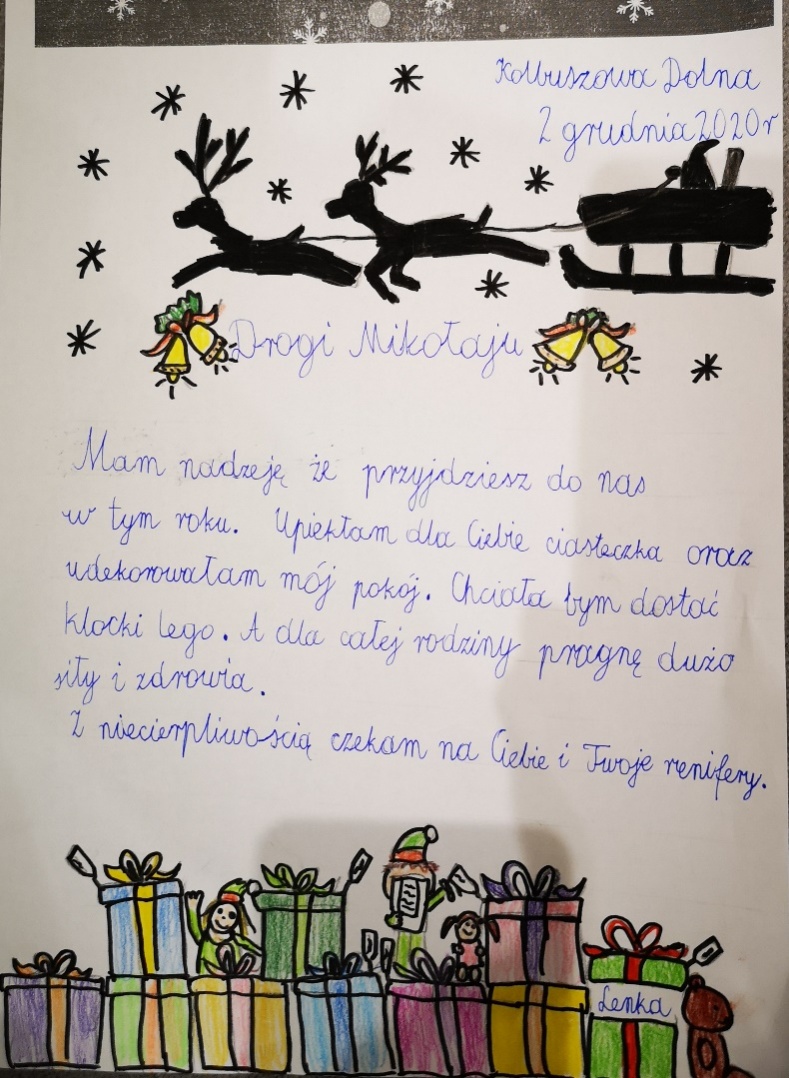 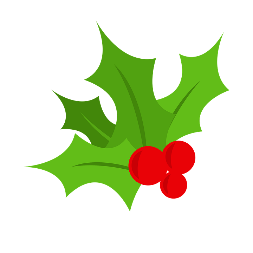 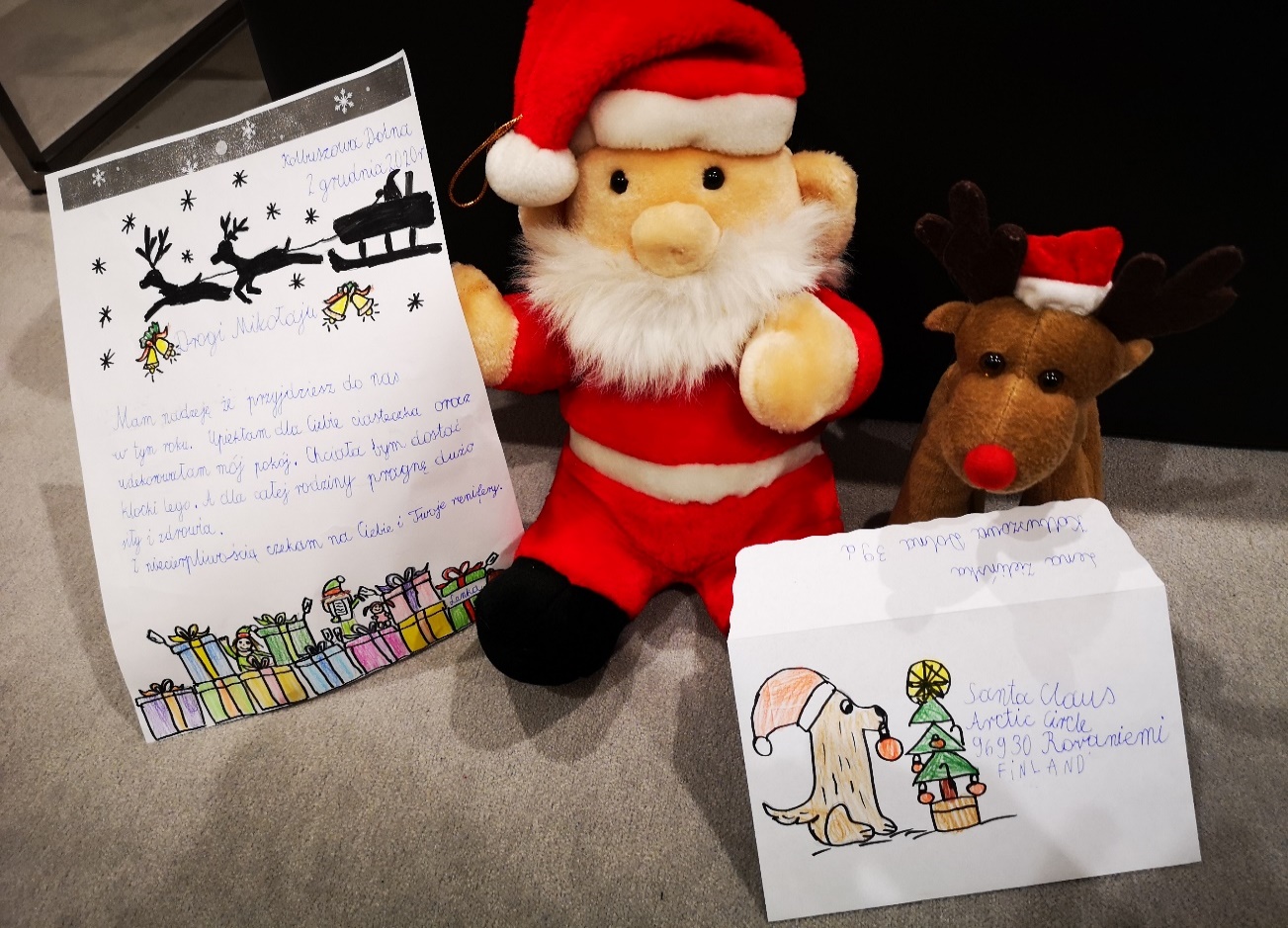 MIKOŁAJKOWA FOTOGALERIA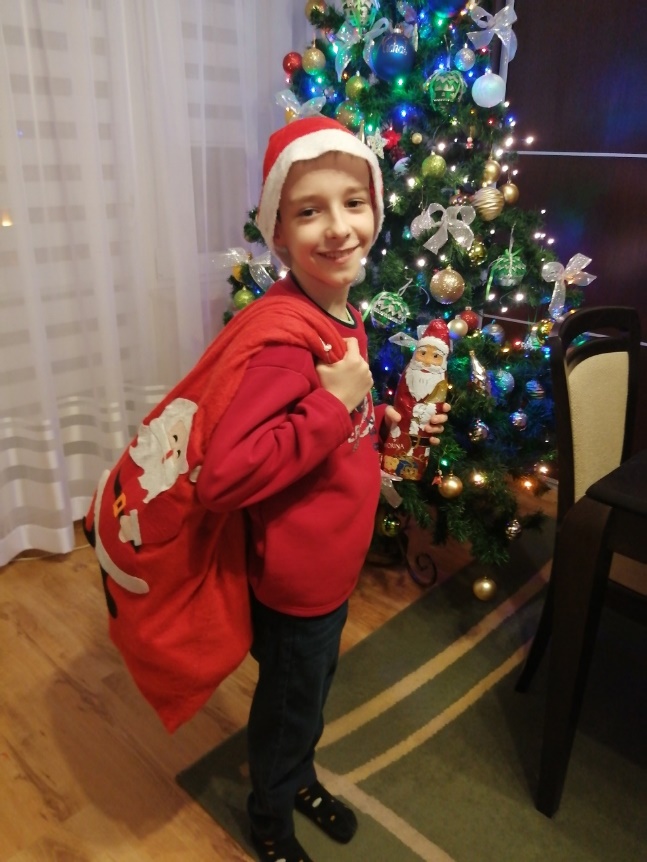 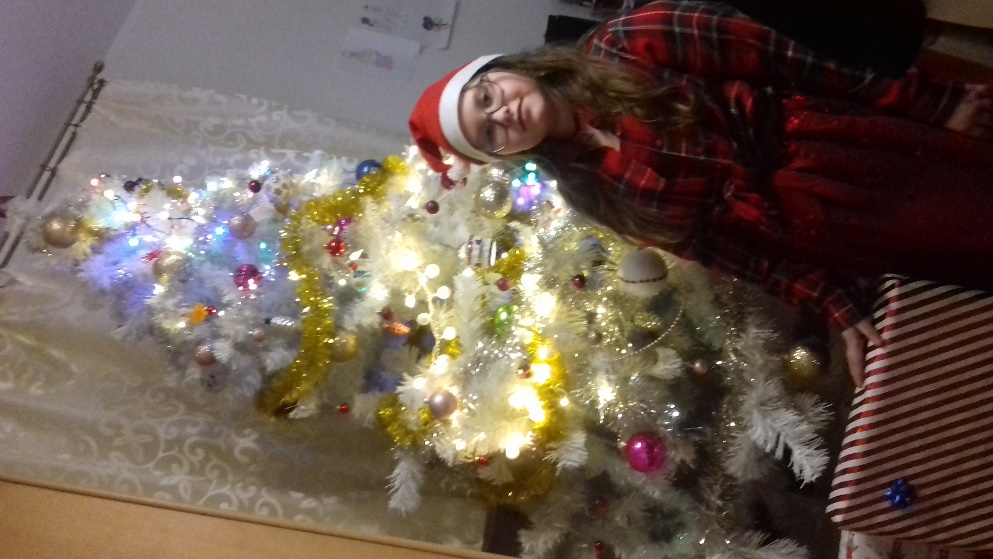 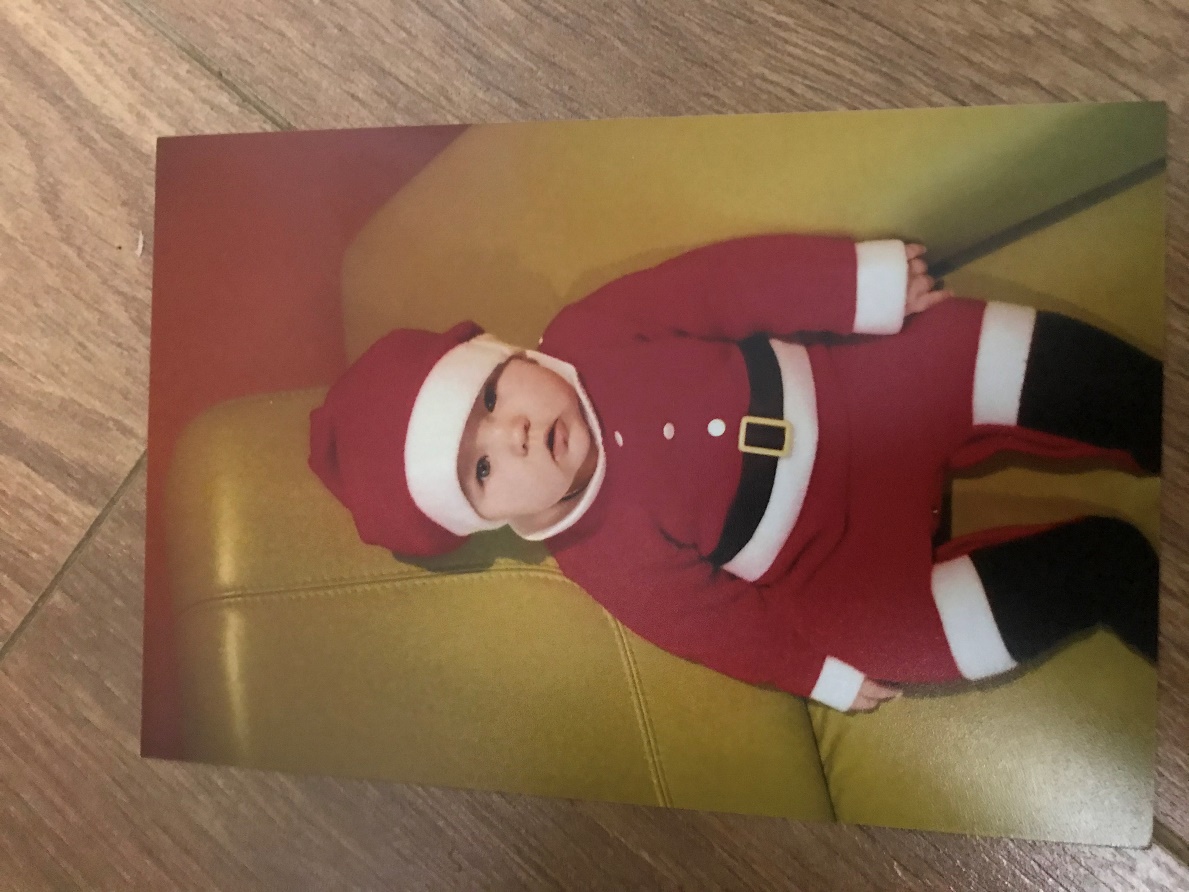 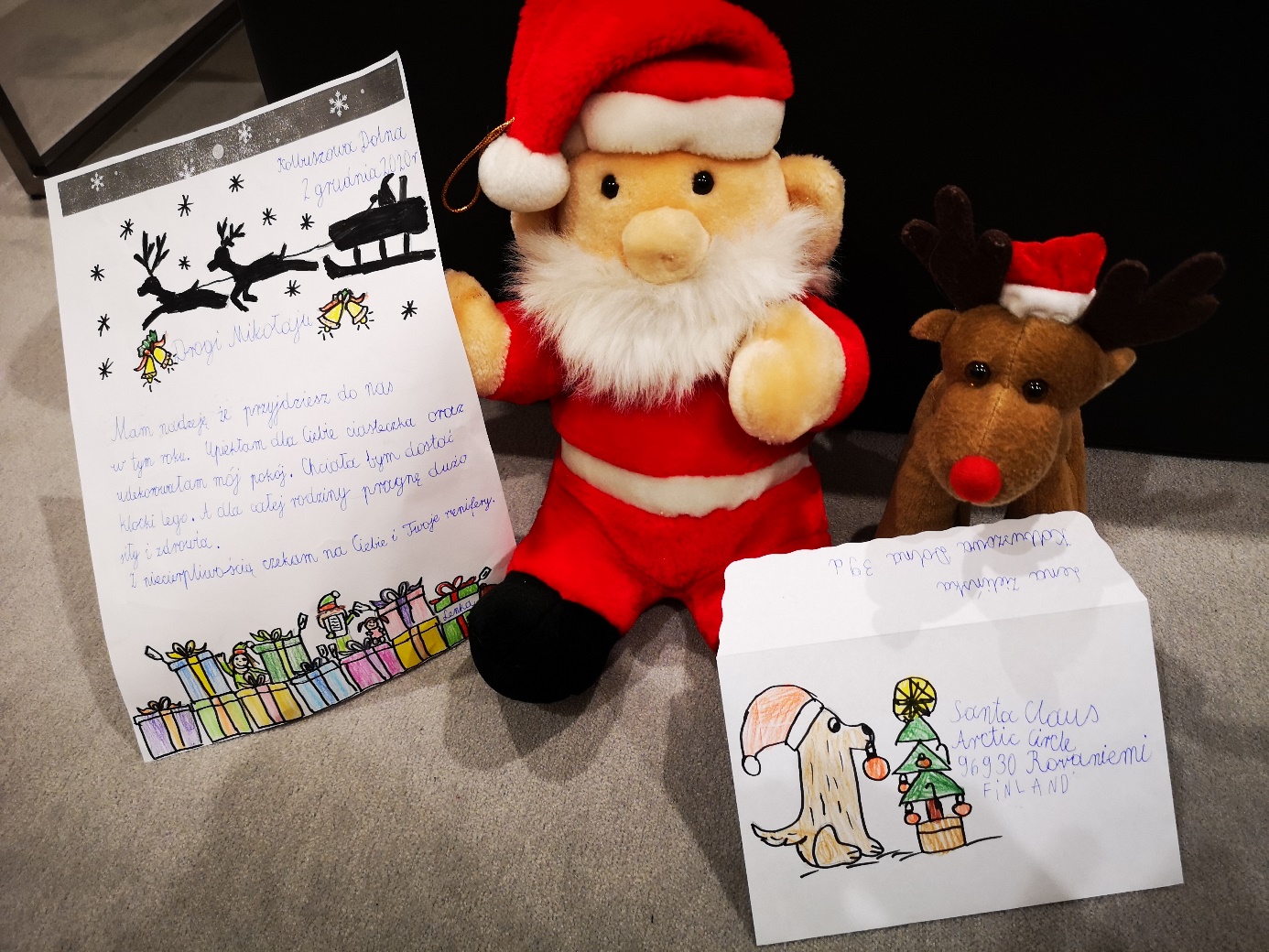 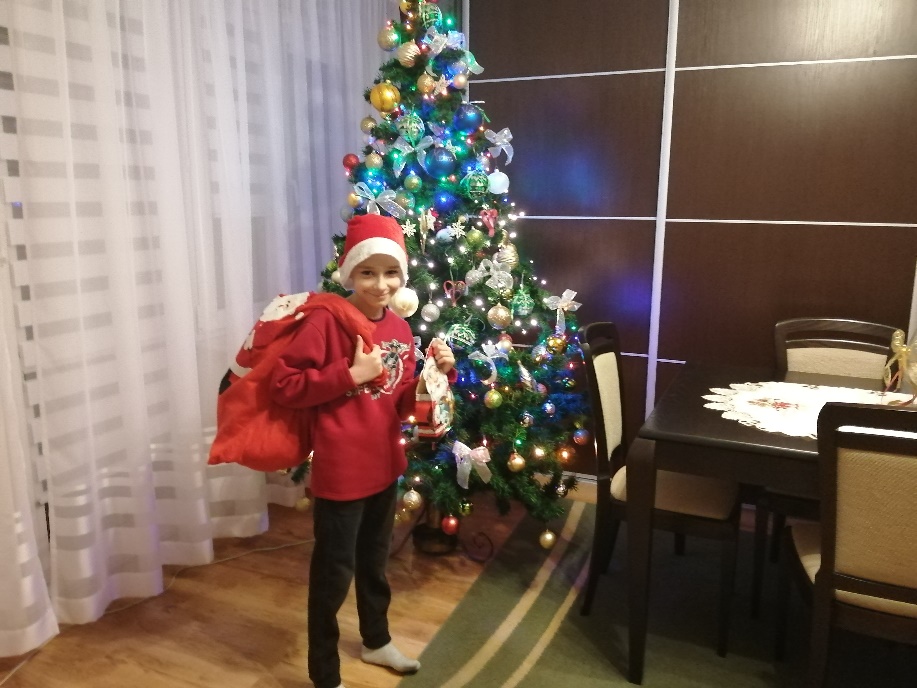 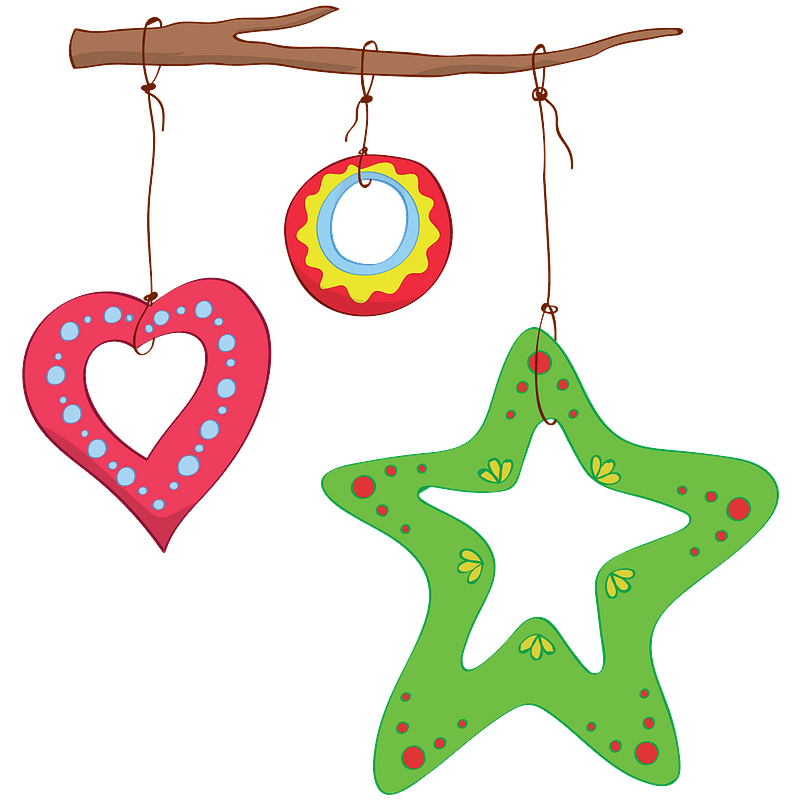 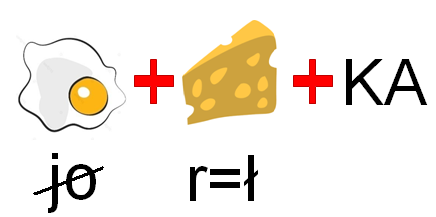 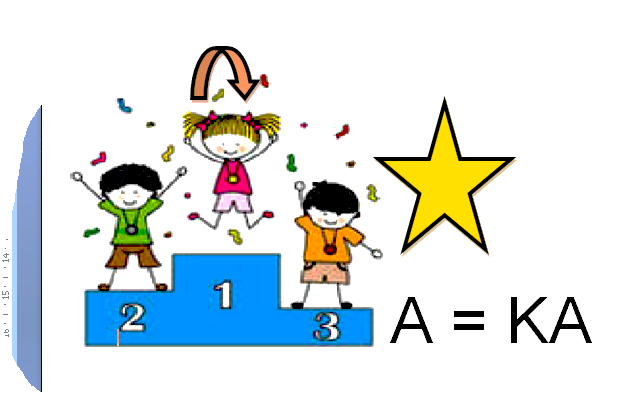 Świąteczne 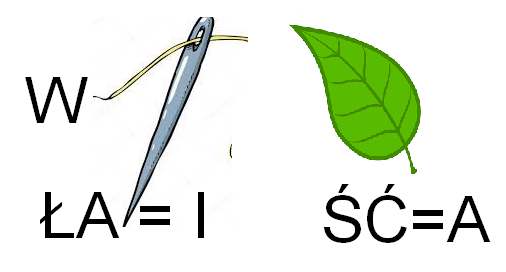                                       rebusy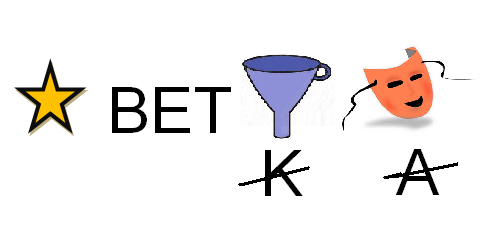 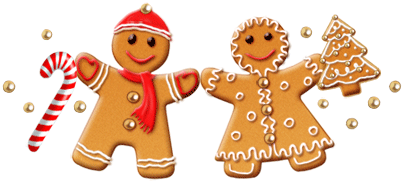 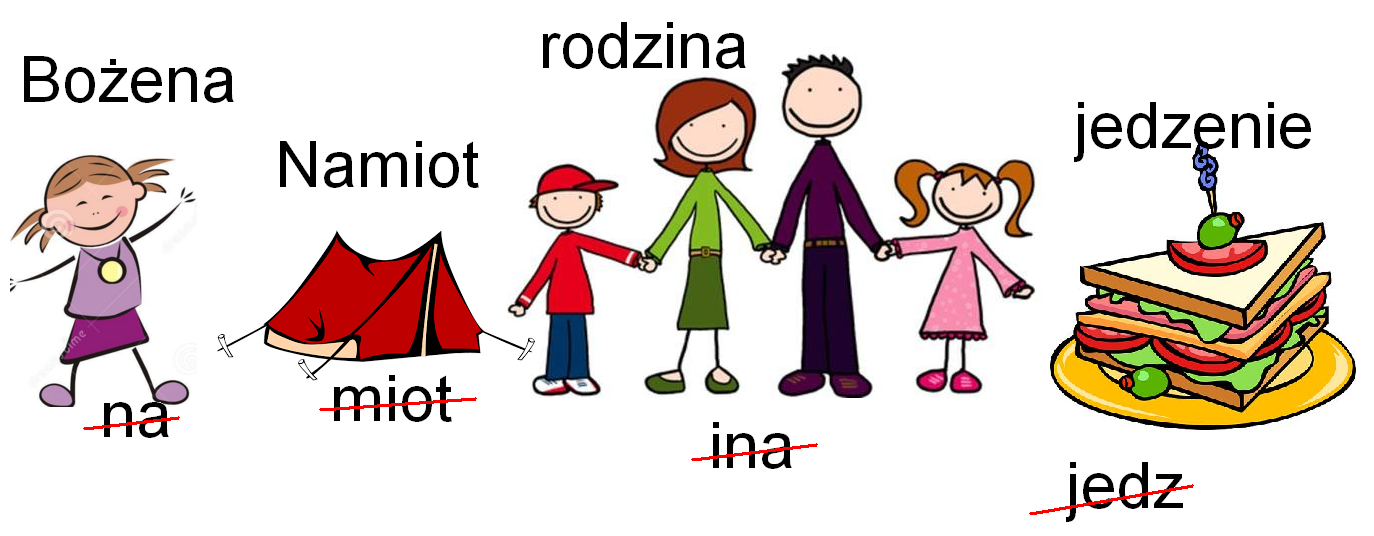 SZOPKI BETLEJEMSKIE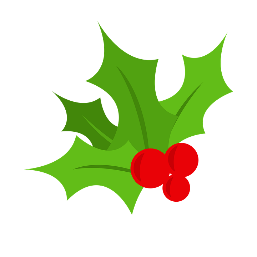 Prace naszych uczniów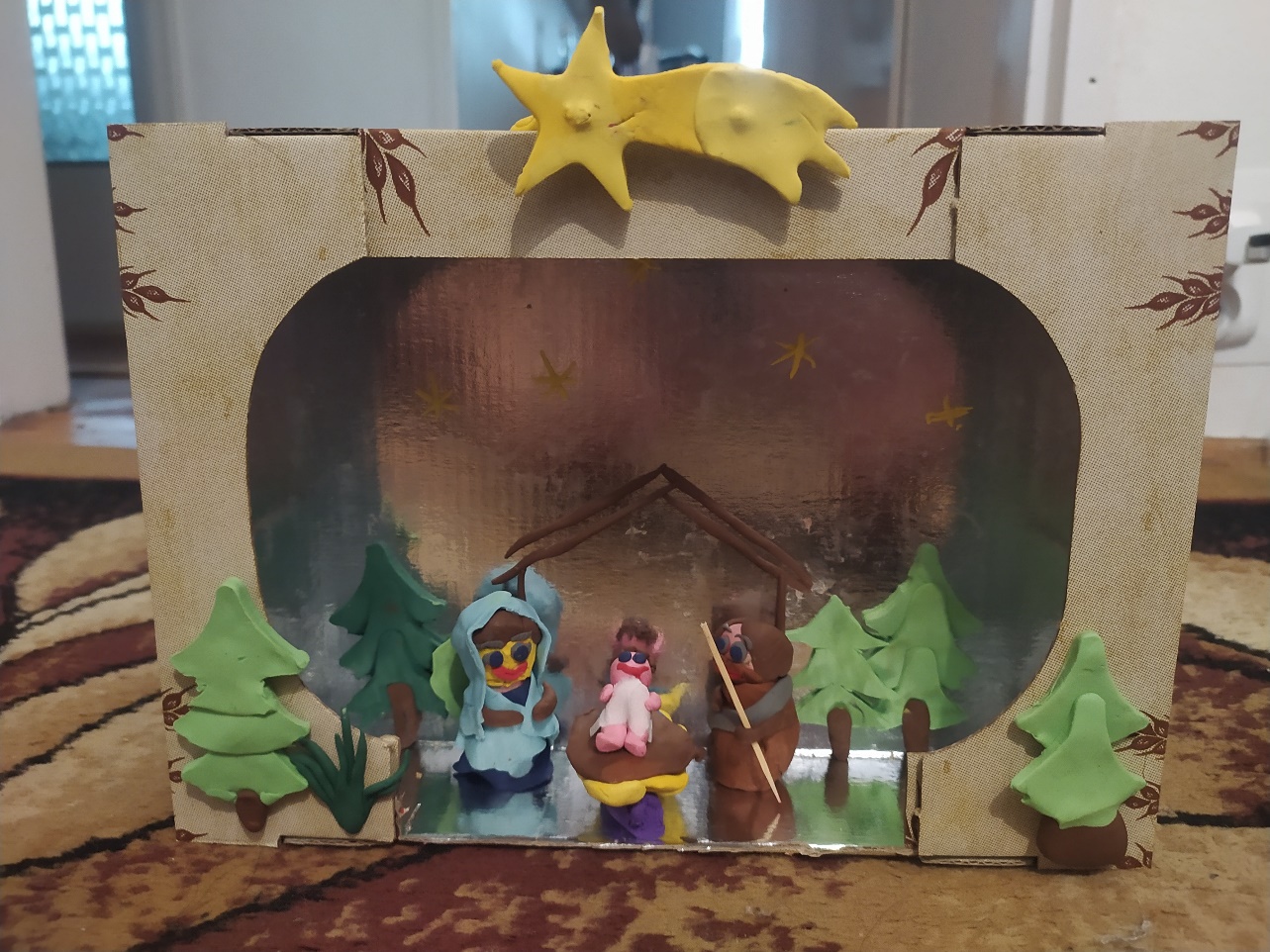 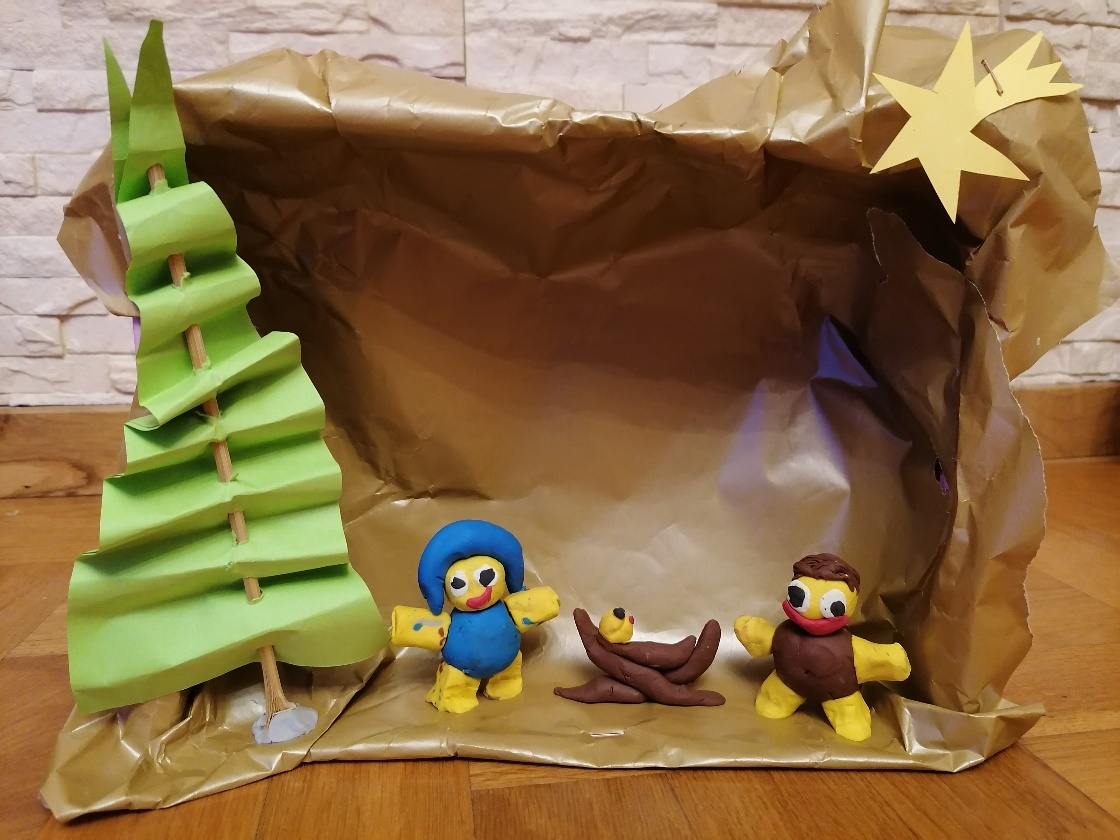 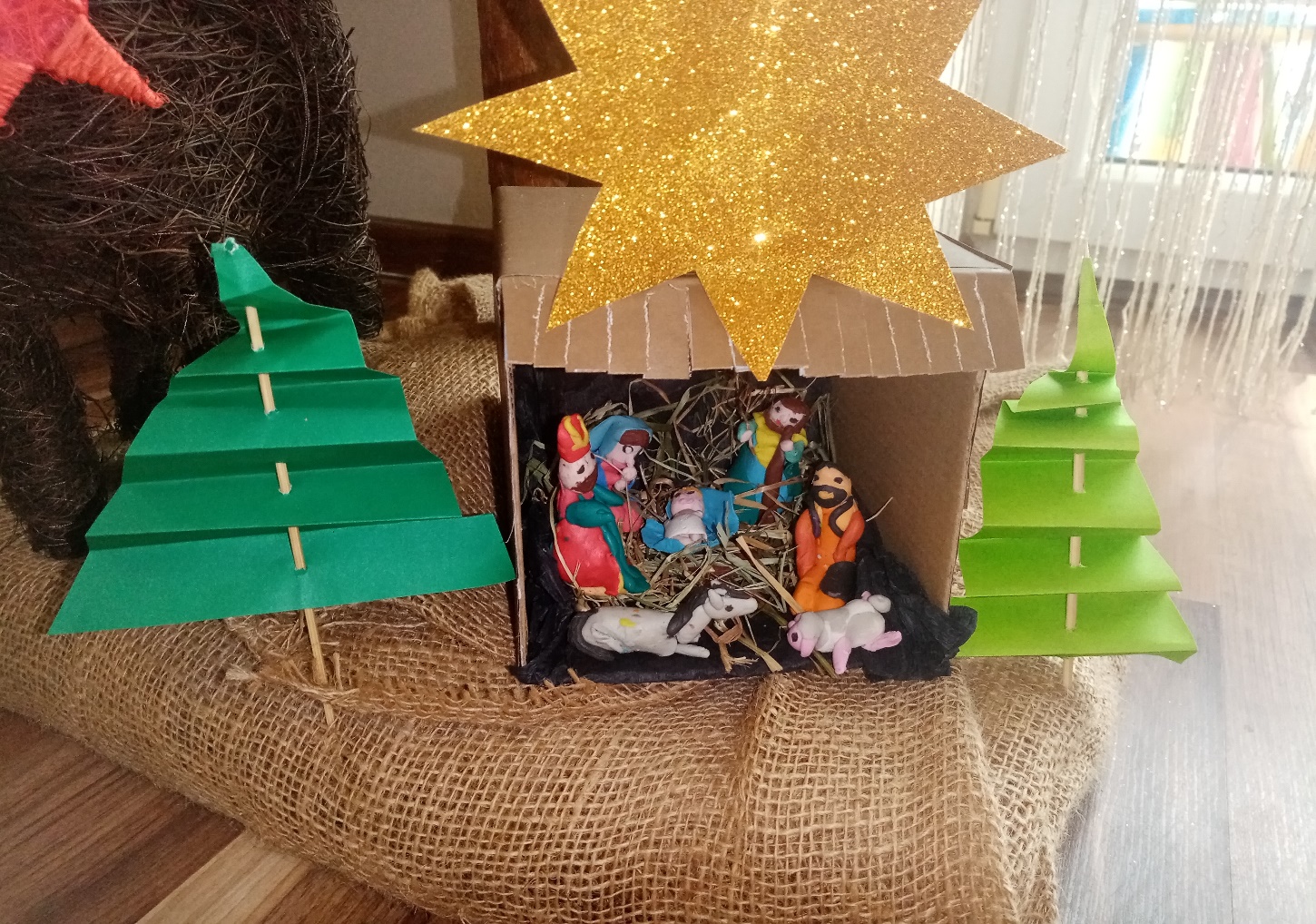 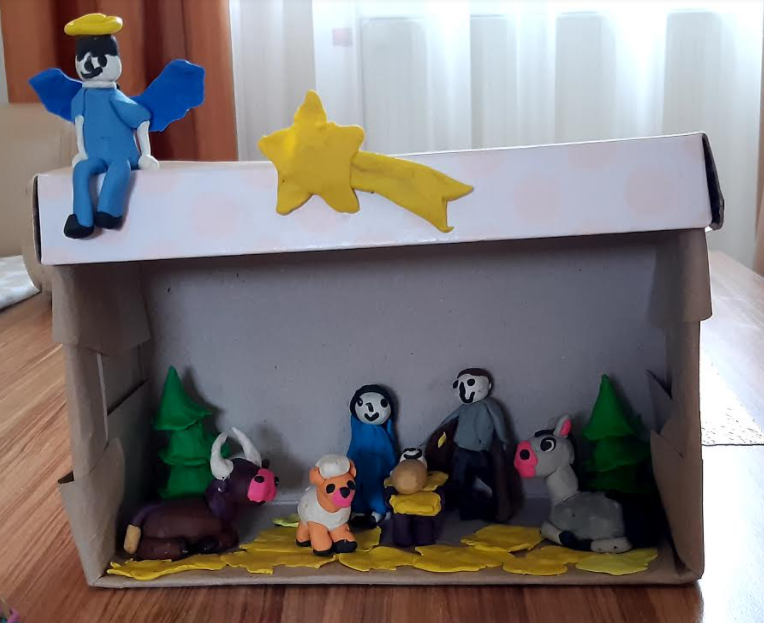 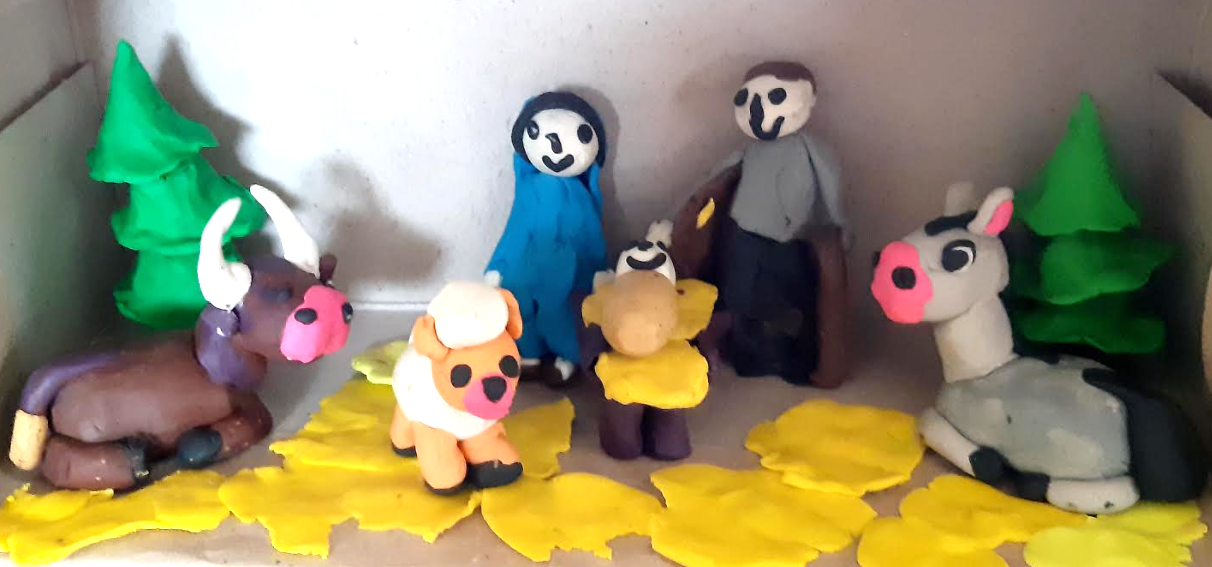 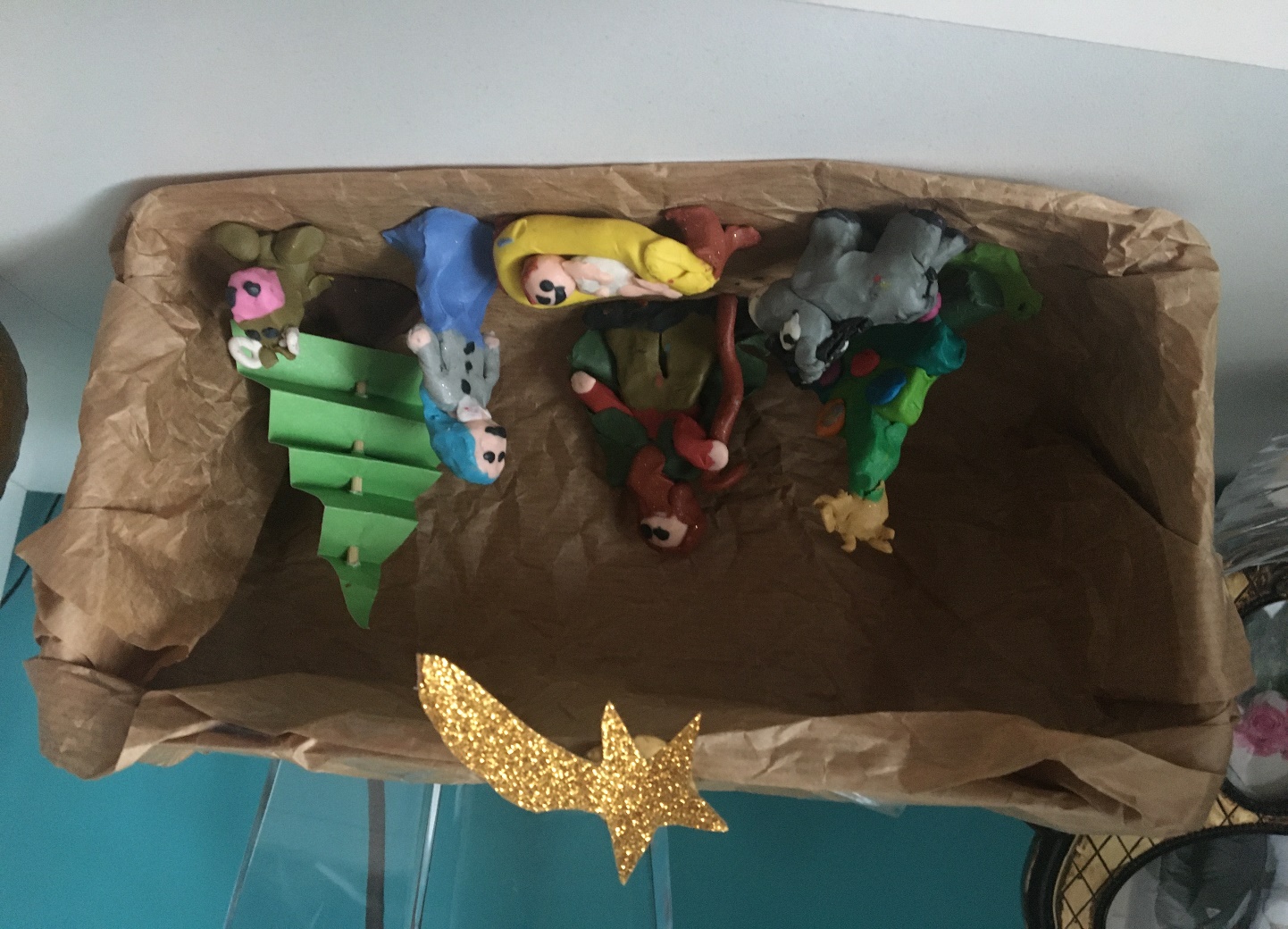 